
Agenda Item:		K
Date:			March 21, 2019Title: 	Statewide Annual Performance Report for Career and Technical Education and the Virginia Community College System as a Sub-recipient of Perkins Funds from the Department of Education for School Years 2016-2017 and 2017-2018 (written report) Presenter: 	George R. Willcox, Director, Operations and Accountability, Office of Career, Technical, and Adult Education
Aris Bearse, Director of Institutional Research, Virginia Community College System
Email:			George.willcox@doe.virginia.gov 		Phone: (804) 225-2052Purpose of Presentation: 
Executive Summary:The Virginia System of Performance Standards and Measures addresses performance based on annual continuous improvement.  For 2016-2017 and 2017-2018, Virginia met or exceeded all performance targets for secondary CTE programs. In 2016-2017, the VCCS exceeded the target for measure 5P1 (Non-traditional gender representation), and met the 90 percent threshold for all other measures. In 2017-2018, the VCCS exceeded the target for measures 2P1 (Completion) and 5P1 (Non-traditional gender representation), met the 90 percent threshold for all other measures.Performance targets that are not met by the 132 school divisions, nine regional technical centers, and 23 community colleges must be addressed with specific strategies for improvement in their local plan.  Perkins funds may be redirected if a target is consistently not met for three consecutive years.  The following charts indicate the number of school divisions, regional technical centers, and community colleges that did not meet the performance measures for the past two and three consecutive years. Summary of CTE Performance Measures Not Met for Two and Three Consecutive YearsAction Requested:  Superintendent’s Recommendation: 
The Superintendent of Public Instruction recommends that the Board receive the report as presented, maintain as a part of the Board of Education’s meeting records, and communicate to audiences as required by the Perkins legislation.Previous Review or Action:  Background Information and Statutory Authority: The federal Carl D. Perkins Career and Technical Education Act of 2006 (Perkins IV) amends the Carl D. Perkins Vocational and Technical Act of 1998. Perkins IV focuses on increased accountability for  further developing the academic, career, and technical skills of students through high standards; linking secondary and postsecondary CTE programs; collecting and disseminating research and information on best practices; providing professional development and technical assistance to career and technical educators; developing partnerships among diverse stakeholders; and providing individuals with  knowledge and skills necessary for the competitive global work force.Perkins IV requires that the results on the U.S. Department of Education negotiated state-adjusted levels of performance (targets) for secondary and postsecondary CTE be communicated to the Board of Education and other audiences.  Each school division and community college receives an annual report of performance. The state- and division-level reports are available on the Virginia Department of Education’s Web site. Secondary CTE ProgramsThe Virginia system addresses performance for CTE program completers on: academic attainment; technical skills attainment; secondary program completion rate; graduation rate; successful transition from secondary to postsecondary education, employment, or military; and nontraditional career preparation.  A new baseline for the technical skills attainment was established for the 2009-2010 school year based on five separate performance indicators instead of one indicator.  The technical skills attainment measure includes an indicator for college and career readiness, completers who passed a credentialing test plus completers who earned an Advanced Studies Diploma and did not pass a credentialing test.  This indicator was calculated based on the 2010-2011 revised formula.For 2011-2012, a new baseline was established for academic attainment in English, reading and mathematics based on Virginia’s Federal Annual Measurable Objectives (FAMOs) for all students under the No Child Left Behind Act flexibility waivers that were granted by the U. S. Department of Education in August 2012.  Additionally, the technical skills attainment measure was modified by the Board to include the 2S1C (test takers passing credentialing tests), 2S1D (completers passing credentialing tests), and 2S1E (completers who passed a credentialing test plus completers who earned an Advanced Studies Diploma and did not pass a credentialing test), and new baselines were established.In March 2013, the U.S. Department of Education approved Virginia’s amended changes for the methodology of setting Annual Measurable Objectives (AMOs) to meet requirements of the Elementary and Secondary Education Act (ESEA) flexibility waivers.  Based on the approved amendment changes, the targets were revised for academic attainment in English, reading and mathematics. In July 2014, the U.S. Department of Education approved the extension of Virginia’s ESEA flexibility waiver based on revised methodology.Postsecondary CTE ProgramsThe Virginia Community College System (VCCS) addresses Perkins performance targets for: technical skills attainment; completion; retention and transfer; employment; nontraditional gender representation; and nontraditional gender completion.  Institutions are considered to have met the target if they are within 90 percent of the target.Timetable for Further Review/Action:No further action or review is anticipated. 
Impact on Fiscal and Human Resources: There is minimum impact on resources.  The agency’s existing resources can absorb costs at this time.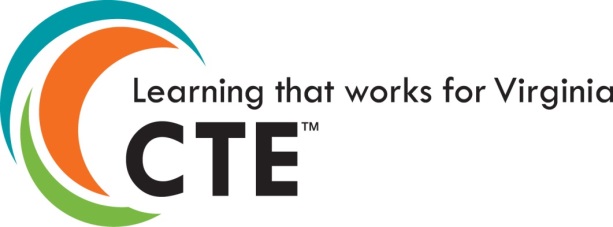 Virginia Department of EducationCareer  Technical EducationAnnual Performance Report (APR)
for
Virginia StatewideSchool Year
2016-2017(1S1 & 1S2) Academic Attainment Academic Attainment – Students (based on responsible school division) who completed a  program (all and special populations) and were also enrolled in an academic course, for which a Standards of Learning (SOL) end-of-course test is required, will attain a passing score on the corresponding test.Performance Standard:	1S1 English: Reading = 80.00%	1S2 Mathematics (Highest Level) = 80.00%.ALL CTE COMPLETERS PERFORMANCEALL SPECIAL POPULATIONS PERFORMANCE (2S1) Technical Skills Attainment Technical Skills Attainment consists of five Performance Measures:The percentage of completers that attain 80% of the essential competencies on the state-provided, industry-validated competency lists – 91.00% Completers participating in one or more Board approved credentialing tests – 80.00%Completers taking and passing credentialing tests – 80.00%Completers passing credentialing tests – 72.00%Completers who passed a credentialing test plus the Completers who earned an Advanced Studies Diploma and did not pass a credentialing test – 75.00%(2S1) Technical Skills Attainment (cont.)In the two tables below:	* denotes completers who have attained 80% of the student competency	**denotes the performance measure for College and Career Readiness required by the Virginia Board of EducationALL CTE COMPLETERSALL SPECIAL POPULATIONS PERFORMANCE (3S1) Secondary School Completion Secondary School Completion – Students (based on responsible school division) who completed  programs and graduated from secondary education.Performance Standard:  3S1 Secondary School Completion = 96.00%. (4S1) Graduation RateGraduation Rate – The number of  completers (based on CTE serving school division) who earned an Advanced Studies Diploma, International Baccalaureate Diploma or Standard Diploma.Performance Standard: 4S1 Graduation Rate = 93.00%. (5S1) Secondary Placement (Transition) RateSecondary Placement (Transition) Rate –  completers (based on CTE serving school division) will successfully transition from secondary school to employment, military, further education, or full-time equivalency of part-time combinations of transition indicators.Performance Standard: 5S1 Secondary Transition Rate = 93.00%.ALL CTE COMPLETERSALL SPECIAL POPULATIONS PERFORMANCE(5S1) Program Completer Response RateProgram Completer Response Rate – The response rate to the Career and Technical Education Student Follow-Up Survey for school year 2016-2017.Performance Standard: 5S1 Completer Response Rate = 75.00%.ALL CTE COMPLETERS(6S1 & 6S2) Nontraditional Career PreparationNontraditional Career Preparation (Enrollment) – The total (combined) enrollment rate (based on CTE serving school division) in the state-identified courses for nontraditional career preparation of the gender that comprises less than 25%.Performance Standard: 6S1 Nontraditional Career Preparation Enrollment = 31.00%ALL CTE NONTRADITIONAL ENROLLMENTNontraditional Career Preparation (Completion) – The total (combined) completion rate (based on CTE serving school division) in the state-identified courses for nontraditional career preparation of the gender that comprises less than 25%.Performance Standard: 6S2 Nontraditional Career Preparation Completion = 27.00%.ALL CTE NONTRADITIONAL COMPLETERS2016-2017 Virginia Statewide Key:	Met	Performance meets or exceeds the 2016-2017 Performance Standards	Not Met	Did not meet Performance Standard for 2016-2017	N/A	No Applicable	*	Denotes the Perkins Consolicated Annual Report measure for Technical Skills Attainment	**	Denotes the performance measure for College and Career Readiness required by the Virginia Board of EducationANNUAL PERFORMANCE SUMMARYThe 2016-2017 Statewide Annual Performance Report will be posted on the CTE website in March 2019 after the presentation to the Virginia Board of Education2016-2017 Statewide Performance Summary by DivisionKey: 	Met:		Met	Not Met:	Not Met	N/A:		No Applicable2016-2017 Statewide Performance Summary by DivisionKey: 	Met:		Met	Not Met:	Not Met	N/A:		No Applicable2016-2017 Statewide Performance Summary by DivisionKey: 	Met:		Met	Not Met:	Not Met	N/A:		No Applicable2016-2017 Statewide Performance Summary by DivisionKey: 	Met:		Met	Not Met:	Not Met	N/A:		No Applicable2016-2017 Statewide Performance Summary by DivisionKey: 	Met:		Met	Not Met:	Not Met	N/A:		No Applicable2016-2017 Statewide Performance Summary by DivisionKey: 	Met:		Met	Not Met:	Not Met	N/A:		No Applicable2016-2017 Statewide Performance Summary by DivisionKey: 	Met:		Met	Not Met:	Not Met	N/A:		No Applicable2016-2017 Statewide Performance Summary by DivisionKey: 	Met:		Met	Not Met:	Not Met	N/A:		No ApplicableVirginia Department of EducationCareer and Technical EducationAnnual Performance Report (APR)
for
Virginia StatewideSchool Year
2017-2018(1S1 & 1S2) Academic Attainment Academic Attainment – Students (based on responsible school division) who completed a CTE program (all and special populations) and were also enrolled in an academic course, for which a Standards of Learning (SOL) end-of-course test is required, will attain a passing score on the corresponding test.Performance Standard:	1S1 English: Reading = 85.00%	1S2 Mathematics (Highest Level) = 85.00%.ALL CTE COMPLETERS PERFORMANCEALL SPECIAL POPULATIONS PERFORMANCE(2S1) Technical Skills Attainment Technical Skills Attainment consists of five Performance Measures:The percentage of completers that attain 80% of the essential competencies on the state-provided, industry-validated competency lists – 92.00% Completers participating in one or more Board approved credentialing tests – 82.00%Completers taking and passing credentialing tests – 83.00%Completers passing credentialing tests – 75.00%Completers who passed a credentialing test plus the Completers who earned an Advanced Studies Diploma and did not pass a credentialing test – 78.00%(2S1) Technical Skills AttainmentIn the two tables below:	* denotes completers who have attained 80% of the student competency	**denotes the performance measure for College and Career Readiness required by the Virginia Board of EducationALL CTE COMPLETERSALL SPECIAL POPULATIONS PERFORMANCE(3S1) Secondary School Completion Secondary School Completion – Students (based on responsible school division) who completed CTE programs and graduated from secondary education.Performance Standard:  3S1 Secondary School Completion = 96.50%.(4S1) Graduation RateGraduation Rate – The number of CTE completers (based on CTE serving school division) who earned an Advanced Studies Diploma, International Baccalaureate Diploma or Standard Diploma.Performance Standard: 4S1 Graduation Rate = 93.50%.(5S1) Secondary Placement (Transition) RateSecondary Placement (Transition) Rate – CTE completers (based on CTE serving school division) will successfully transition from secondary school to employment, military, further education, or full-time equivalency of part-time combinations of transition indicators.Performance Standard: 5S1 Secondary Transition Rate = 93.50%.ALL CTE COMPLETERSALL SPECIAL POPULATIONS PERFORMANCE(5S1) Program Completer Response RateProgram Completer Response Rate – The response rate to the Career and Technical Education Student Follow-Up Survey for school year 2017-2018.Performance Standard: 5S1 Completer Response Rate = 75.00%.ALL CTE COMPLETERS(6S1 & 6S2) Nontraditional Career PreparationNontraditional Career Preparation (Enrollment) – The total (combined) enrollment rate (based on CTE serving school division) in the state-identified courses for nontraditional career preparation of the gender that comprises less than 25%.Performance Standard: 6S1 Nontraditional Career Preparation Enrollment = 31.50%ALL CTE NONTRADITIONAL ENROLLMENTNontraditional Career Preparation (Completion) – The total (combined) completion rate (based on CTE serving school division) in the state-identified courses for nontraditional career preparation of the gender that comprises less than 25%.Performance Standard: 6S2 Nontraditional Career Preparation Completion = 28.00%.ALL CTE NONTRADITIONAL COMPLETERS2017-2018 Virginia Statewide In the table below:	* denotes the Perkins Consolidated Annual Report measure for Technical Skills Attainment	**denotes the performance measure for College and Career Readiness required by the Virginia Board of EducationANNUAL PERFORMANCE SUMMARYThe 2017-2018 Statewide Annual Performance Report will be posted on the CTE website in March 2019 after the presentation to the Virginia Board of Education.2017-2018 Statewide Performance Summary by DivisionKey: 	Met:		Met	Not Met:	Not Met	N/A:		No Applicable2017-2018 Statewide Performance Summary by DivisionKey: 	Met:		Met	Not Met:	Not Met	N/A:		No Applicable2017-2018 Statewide Performance Summary by DivisionKey: 	Met:		Met	Not Met:	Not Met	N/A:		No Applicable2017-2018 Statewide Performance Summary by DivisionKey: 	Met:		Met	Not Met:	Not Met	N/A:		No Applicable2017-2018 Statewide Performance Summary by DivisionKey: 	Met:		Met	Not Met:	Not Met	N/A:		No Applicable2017-2018 Statewide Performance Summary by DivisionKey: 	Met:		Met	Not Met:	Not Met	N/A:		No Applicable2017-2018 Statewide Performance Summary by DivisionKey: 	Met:		Met	Not Met:	Not Met	N/A:		No Applicable2017-2018 Statewide Performance Summary by DivisionKey: 	Met:		Met	Not Met:	Not Met	N/A:		No ApplicablePerkins Core Performance MeasuresResults and Targets2016-2017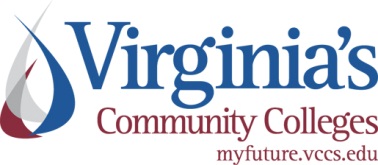 Workforce Development ServicesMarch 21, 2019VIRGINIA COMMUNITY COLLEGE SYSTEM
PERFORMANCE ON PERKINS CORE PERFORMANCE STANDARDS AND MEASURES
2016-2017OverviewPerkins is a federally funded program targeting career and technical skill programs at the secondary and postsecondary levels.  The program was initially established in 1963 with the passage of the Vocational Education Act, which was renamed in later authorizations by the program’s largest proponent, Carl D. Perkins.  In 2007, Perkins III was revamped via legislation to Perkins IV.  Perkins IV stresses increased accountability and greater linkages among secondary and postsecondary education and employment.Goals of the Perkins program include: Further developing the academic, career and technical skills of students through high standards;Linking secondary and postsecondary career and technical programs;Disseminating national research about career and technical education; andProviding professional development and technical assistance to career and technical educators.The Virginia Department of Education is the grant recipient of the Perkins funds for the Commonwealth.  The Virginia Community College System (VCCS) receives 15 percent of the grant to administer the postsecondary component of the program.The VCCS is expected to meet established targets each year and to report on the results of the performance measures. Continued Perkins funding is contingent upon achieving targets for each of these measures in future years.  Institutions are considered to have met the target if they are within 90 percent of the target. Results for 2016-2017In the 2016-2017 academic year, the VCCS exceeded the target for measure 5P1 (Nontraditional gender representation), and exceeded the 90 percent threshold for all measures.  Table 1 shows the performance of the VCCS on each of the six measures and compares the actual results to the Perkins targets and thresholds, as well as to the results of the previous year. Compared to the previous year, performance on the measures was relatively unchanged. The VCCS increased its completion rate (measure 2P1) by about two percent, while the employment rate (measure 4P1) decreased by a similar amount. Table 1: VCCS Performance on Perkins MeasuresThe remaining document provides information on how each of the 23 community colleges performed on each of the Perkins measures in 2016-17. Definitions and methods for calculating the performance measures are provided in the Appendix. Individual College Success by Perkins Measure Individual college performance on the Perkins measures varied in 2016-17. Table 2 provides data on performance for the 23 community colleges.  If the data point is labeled in blue font, then the college did not meet the target for the particular measure. If the cell is shaded, then the college did not meet the 90 percent threshold for that measure. College performance on each of the six measures is summarized below.1P1 Technical Skills:  12 of 23 colleges exceeded the target, and all exceeded the 90 percent threshold.2P1 Completion:  15 of 23 colleges exceeded the target, while four colleges failed to meet the 90 percent threshold.3P1 Retention and Transfer:  Only six colleges exceeded the target, but only four colleges did not meet the 90 percent threshold. 4P1 Employment:  18 colleges exceeded the target, while only two colleges did not meet the 90 percent threshold. 5P1 Nontraditional Gender Representation:   Eight colleges exceeded the target, while twelve colleges did not meet the 90 percent threshold. 5P2 Nontraditional Gender Completion:  Five colleges exceeded the target, while 16 colleges did not meet the 90 percent threshold. Each year, colleges that do not meet the state’s target at the 90 percent threshold for any measure are required to develop a plan for improvement of that measure.  In FY 2006, VCCS began to require colleges to allocate a portion of their Perkins funds towards those measures.Summary of 2016-17 VCCS Performance on Perkins MeasuresDabney S. Lancaster and Piedmont Virginia were the only colleges to meet at least the 90 percent threshold for all performance measures.Ten colleges met the 90 percent threshold in at least five of the six measures, while all colleges met the 90 percent threshold in at least half of the measures.VCCS system-wide performance was largely unchanged compared to 2015-16. The VCCS increased its performance slightly on two of the measures and decreased slightly on four of the measures. Performance on all measures was within approximately two percentage points of the prior year.After years of failing to meet the performance thresholds for measures 5P1 (nontraditional gender representation) and 5P2 (nontraditional gender completion), USDOE Perkins administrators agreed to recalibrate the benchmarks for these measures beginning with the 2016-17 reporting year. Because of the lower performance targets, the VCCS was able to exceed the thresholds for each of these measures. Although the VCCS exceeded the thresholds as a system, many of the smaller colleges in rural areas of the Commonwealth still performed at a level below the new thresholds. The system-wide performance was boosted by the performance of the largest, urban colleges – namely Northern Virginia, Tidewater, and J. Sargeant Reynolds, along with Piedmont Virginia in the Charlottesville area. TABLE 2: INDIVIDUAL PERFORMANCE FOR VCCS COMMUNITY COLLEGES 2016-2017* 4P1 Employment is based on student matches with Virginia Employment Commission (VEC) records. Beginning with the 2013-14 academic year, employment is also based on student matches with the Wage Record Interchange System 2 (WRIS2), which provides unemployment insurance wage records from 39 states. Data from the VEC and WRIS2 do not include self-employment, employment with the military, or employment in states that do not participate in WRIS2.  Therefore, verifiable rates tend to be lower in areas with military bases or large federal employers.AppendixMethod of Calculating Postsecondary Perkins Performance MeasuresPerformance measures are calculated based on three different classifications of students: participants, concentrators and completers.  The following is a definition for each classification:Participant:  A student who has declared a career and technical education (CTE) major and is enrolled in courses during the reporting yearConcentrator:  A participant who has earned 12 or more degree-bearing credits Completer/graduates:  A concentrator who earned a credential or a degree (graduated) during the reporting year.For additional questions please contact: Jennifer WellsCareer Coach and Perkins SpecialistPost-Secondary Perkins GrantsVirginia Community College Systemjwells@vccs.edu804.819.4783Aris BearseDirector of Institutional ResearchVirginia Community College Systemabearse@vccs.edu 804.819.1661Perkins Core Performance MeasuresResults and Targets2017-2018Workforce Development ServicesMarch 21, 2019VIRGINIA COMMUNITY COLLEGE SYSTEM
PERFORMANCE ON PERKINS CORE PERFORMANCE STANDARDS AND MEASURES
2017-2018OverviewPerkins is a federally funded program targeting career and technical skill programs at the secondary and postsecondary levels.  The program was initially established in 1963 with the passage of the Vocational Education Act, which was renamed in later authorizations by the program’s largest proponent, Carl D. Perkins.  In 2007, Perkins III was revamped via legislation to Perkins IV.  Perkins IV stresses increased accountability and greater linkages among secondary and postsecondary education and employment.Goals of the Perkins program include: Further developing the academic, career and technical skills of students through high standards;Linking secondary and postsecondary career and technical programs;Disseminating national research about career and technical education; andProviding professional development and technical assistance to career and technical educators.The Virginia Department of Education is the grant recipient of the Perkins funds for the Commonwealth.  The Virginia Community College System (VCCS) receives 15 percent of the grant to administer the postsecondary component of the program.The VCCS is expected to meet established targets each year and to report on the results of the performance measures. Continued Perkins funding is contingent upon achieving targets for each of these measures in future years.  Institutions are considered to have met the target if they are within 90 percent of the target. Results for 2017-18In the 2017-18 academic year, the VCCS exceeded the target for measures 2P1 (Completion) and 5P1 (Non-traditional gender representation), and exceeded the 90 percent threshold for all measures.  Table 1 shows the performance of the VCCS on each of the six measures and compares the actual results to the Perkins targets and thresholds, as well as to the results of the previous year. Compared to the previous year, performance improved for each measure except 4P1 (Employment), which experienced a very slight decline (-0.14 percent). The largest improvement was in 2P1 (Completion), which increased by over three percent. Table 1: VCCS Performance on Perkins MeasuresThe remaining document provides information on how each of the 23 community colleges performed on each of the Perkins measures in 2017-18. Definitions and methods for calculating the performance measures are provided in the Appendix. Individual College Success by Perkins Measure Individual college performance on the Perkins measures varied in 2017-18, but generally improved from the prior year. Table 2 provides data on performance for the 23 community colleges.  If the data point is labeled in blue font, then the college did not meet the target for the particular measure. If the cell is shaded, then the college did not meet the 90 percent threshold for that measure. College performance on each of the six measures is summarized below.1P1 Technical Skills:  12 of 23 colleges exceeded the target, and all exceeded the 90 percent threshold.2P1 Completion:  15 of 23 colleges exceeded the target, while only two colleges failed to meet the 90 percent threshold.3P1 Retention and Transfer:  Only eight colleges exceeded the target, but only three colleges did not meet the 90 percent threshold. 4P1 Employment:  15 colleges exceeded the target, while only three colleges did not meet the 90 percent threshold. 5P1 Nontraditional Gender Representation:   Eight colleges exceeded the target, while ten colleges did not meet the 90 percent threshold. 5P2 Nontraditional Gender Completion:  Six colleges exceeded the target, while 15 colleges did not meet the 90 percent threshold. Each year, colleges that do not meet the state’s target at the 90 percent threshold for any measure are required to develop a plan for improvement of that measure.  In FY 2006, VCCS began to require colleges to allocate a portion of their Perkins funds towards those measures.Summary of 2017-18 VCCS Performance on Perkins MeasuresFour colleges (Central Virginia, Piedmont Virginia, Southwest Virginia, and Virginia Highlands) exceeded the 90 percent threshold for all performance measures.Thirteen colleges met the 90 percent threshold in at least five of the six measures, while all but one college met the 90 percent threshold in at least half of the measures.VCCS system-wide performance improved slightly in five of the six measures compared to 2016-17. The only decrease was in measure 4P1 (employment), and this decrease was only about one-tenth of one percentThe VCCS completion rate has improved by over five percent since the 2015-16 reporting year (38.7 percent to 44.0 percent)As a system, the VCCS has exceeded the performance thresholds for measures 5P1 and 5P2 for the second consecutive year. However, this is largely due to the lower benchmarks set by USDOE beginning with the 2016-17 reporting year.  High performance by the larger, urban colleges has enabled the system to meet these performance benchmarks despite many of the smaller, rural colleges still failing to meet the thresholds for nontraditional gender participation and completion in career/technical programs.TABLE 2: INDIVIDUAL PERFORMANCE FOR VCCS COMMUNITY COLLEGES 2017-2018* 4P1 Employment is based on student matches with Virginia Employment Commission (VEC) records. Beginning with the 2013-14 academic year, employment is also based on student matches with the Wage Record Interchange System 2 (WRIS2), which provides unemployment insurance wage records from 39 states. Data from the VEC and WRIS2 do not include self-employment, employment with the military, or employment in states that do not participate in WRIS2.  Therefore, verifiable rates tend to be lower in areas with military bases or large federal employers.AppendixMethod of Calculating Postsecondary Perkins Performance MeasuresPerformance measures are calculated based on three different classifications of students: participants, concentrators and completers.  The following is a definition for each classification:Participant:  A student who has declared a career and technical education (CTE) major and is enrolled in courses during the reporting yearConcentrator:  A participant who has earned 12 or more degree-bearing credits Completer/graduates:  A concentrator who earned a credential or a degree (graduated) during the reporting year.For additional questions please contact: Jennifer WellsCareer Coach and Perkins SpecialistPost-Secondary Perkins GrantsVirginia Community College Systemjwells@vccs.edu804.819.4783Aris BearseDirector of Institutional ResearchVirginia Community College Systemabearse@vccs.edu 804.819.1661Virginia Board of Education Agenda Item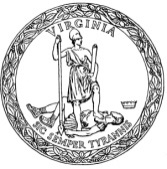 CodeState Secondary Performance MeasureSchool Divisions/CentersDid not meet for past two consecutive years (2016-2017)School Divisions/Centers Did not meet for past three consecutive years (2016-2018)1S1Academic Attainment – End of Course (EOC) English: ReadingNoneNone1S2Academic Attainment – End of Course (EOC) Mathematics NoneNone2S1-ATechnical Skills Attainment – Student Competency Rate122S1-BTechnical Skills Attainment – Completers Participating in Credentialing Tests122S1-CTechnical Skills Attainment – Test Takers (Completers) Passing Credentialing Tests NoneNone2S1-DTechnical Skills Attainment – Completers Passing Credentialing TestsNone42S1-ETechnical Skills Attainment – Completers who passed a credentialing test plus Completers who earned an Advanced Studies Diploma and did not take a credentialing test. (College and Career Readiness)NoneNone3S1Secondary Program Completion Rate2None4S1Graduation RateNone25S1Transition from Secondary School to Postsecondary Education, Employment or Military786S1Nontraditional Career Preparation Enrollment12176S2Nontraditional Career Preparation Completion1217CodeState Postsecondary Performance MeasureCommunity CollegesDid not meet for past two consecutive years (2016-2017)Community Colleges Did not meet for past three consecutive years (2016-2018)1P1Technical Skills AttainmentNoneNone2P1Completion223P1Retention and Transfer324P1Employment2None5P1Nontraditional Gender Representation 10105P2Nontraditional Gender Completion1413SOL Test2016-20172015-20162014-2015EOC English: Reading(1S1)98.97%  (39,867 of 40,281)98.95%  (41,708 of 42,152)98.91%  (38,610 of 39,035)EOC Mathematics(Highest level)(1S2)98.99%  (39,882 of 40,290)99.05%  (41,748 of 42,150)99.05%  (38,731 of 39,103)SOL Test2016-2017EOC English: Reading (1S1)98.40%  (22,679 of 23,047)EOC Mathematics(Highest Level) (1S2)98.36%  (22,672 of 23,051)PERFORMANCE STANDARD2016-20172015-20162014-2015A. Student Competency Rate*96.66%  (39,161 of 40,516)97.12%  (41,196 of 42,417)93.34%  (36,675 of 39,291)B. Completers Participating in a Credentialing Test Rate96.59%  (39,133 of 40,516)92.87%  (39,391 of 42,417)90.21%  (35,445 of 39,291)C. Test Takers (Completers) Passing Credentialing Test Rate96.66%  (37,827 of 39,133)89.62%  (35,303 of 39,391)88.90%  (31,510 of 35,445)D. Completers Passing Credentialing Test Rate**93.36%  (37,827 of 40,516)83.23%  (35,303 of 42,417)80.20%  (31,510 of 39,291)E. Completers who passed a credentialing test plus Completers who earned an Advanced Studies Diploma and did not pass a credentialing test**95.73%  (38,787 of 40,516)87.30%  (37,030 of 42,417)84.68%  (33,272 of 39,291)Information Indicator – Completers who earned an Advanced Studies Diploma and passed a credentialing test48.09%  (19,485 of 40,516)45.59%  (19,336 of 42,417)43.98%  (17,279 of 39,291)PERFORMANCE STANDARD2016-20172015-20162014-2015A.  Student Competency Rate*95.72%  (22,168 of 23,159)96.73%  (22,243 of 22,994)92.57%  (19,226 of 20,769)B. Completers Participating in a Credentialing Test Rate96.58%  (22,367 of 23,159)92.14%  (21,186 of 22,994)89.56%  (18,600 of 20,769)C. Test Takers (Completers) Passing Credentialing Test Rate95.33%  (21,323 of 22,367)85.53%  (18,121 of 21,186)84.31%  (15,681 of 18,600)D. Completers Passing Credentialing Test Rate**92.07%  (21,323 of 23,159)78.81%  (18,122 of 22,994)75.50%  (15,681 of 20,769)E. Completers who passed a credentialing test plus Completers who earned an Advanced Studies Diploma and did not pass a credentialing test**93.70%  (21,700 of 23,159)82.03%  (18,862 of 22,994)78.18%  (16,238 of 20,769)Information Indicator – Completers who earned an Advanced Studies Diploma and passed a credentialing test37.61%  (8,711 of 23,159)35.37%  (8,134 of 22,994)33.10%  (6,875 of 20,769)2016-20172015-20162014-201598.56%  (40,516 of 41,106)98.76%  (42,413 of 42,945)98.78%  (39,291 of 39,775)2016-20172015-20162014-201597.70%  (39,585 of 40,516)96.68%  (41,006 of 42,413)96.49%  (37,912 of 39,291)2016-20172015-20162014-201596.26%  	(32,415 of 33,673)95.70%  	(29,781 of 31,120)95.40%  (31,546 of 33,068)2016-201794.89%  (17,377 of 18,312)2016-20172015-20162014-201579.41%  (33,673 of 42,404)79.20%  (31,120 of 39,291)78.89%  (33,068 of 41,916)2016-20172015-20162014-201533.98%  (94,509 of 278,091)34.69%  (117,755 of 339,469)34.46%  (113,454 of 329,200)2016-20172015-20162014-201527.15%  (7,221 of 26,597)33.70%  (9,645 of 28,622)31.08%  (8,430 of 27,124)StandardAll StudentsSpecial Population1S1	Academic Attainment: Reading
	(Highest Level)MetMet1S2	Academic Attainment: Mathematics
	(Highest Level)MetMet2S1A.	Technical Skills Attainment
	Student Competency RateMetMet2S1B.	Completers Participating in
	Credentialing Test RateMetMet2S1C.	Test Takers (Completers) Passing
	Credentialing Test Rate*MetMet2S1D.	Completers Passing Credential
	Test Rate**MetMet2S1E.	Completers who passed a
	credentialing test plus Completers
	who earned an Advanced Studies
	Diploma and did not pass
	acredentialing test**MetMet3S1	Secondary School CompletionMetN/A4S1	Student Graduation RateMetN/A5S1	Secondary Placement (Transition)
	RateMetMet5S1	Program Completer Response RateMetN/A6S1	Nontraditional Career Preparation
	(Enrollment)MetN/A6S2	Nontraditional Career Preparation
	(Completion)MetN/ADivision1S175%1S275%2S1a90%2S1b70%2S1c79%2S1d58%2S1e50%3S1 95%4S1 92%5S192%6S1 30%6S226%Accomack County Public SchoolsMetMetNot MetMetMetMetMetMetMetNot MetMetNot MetAlbemarle County Public SchoolsMetMetMetMetMetMetMetMetMetMetMetNot MetAlexandria City Public SchoolsMetMetMetMetMetMetMetMetMetMetNot MetNot MetAlleghany County Public SchoolsMetMetMetMetMetMetMetMetNot MetMetMetNot MetAmelia County Public SchoolsMetMetMetMetMetMetMetMetMetNot MetMetMetAmelia-Nottoway Technical CenterN/AN/AMetMetMetMetMetN/AMetMetNot MetNot MetAmherst County Public SchoolsMetMetMetMetMetMetMetMetMetMetMetNot MetAppomattox County Public SchoolsMetMetMetMetMetMetMetMetMetMetMetNot MetArlington County Public SchoolsMetMetNot MetMetMetMetMetNot MetMetMetMetMetAugusta County Public SchoolsMetMetMetMetMetMetMetMetMetMetNot MetMetBath County Public SchoolsMetMetMetMetMetMetMetMetMetMetMetMetBedford County Public SchoolsMetMetMetMetMetMetMetMetMetMetMetNot MetBland County Public SchoolsMetMetMetMetMetMetMetMetMetMetMetNot MetBotetourt County Public SchoolsMetMetMetMetMetMetMetMetMetMetMetMetBridging Communities Regional Technical CenterN/AN/AMetMetMetMetMetN/AMetMetNot MetNot MetBristol City Public SchoolsMetMetMetMetMetMetMetMetMetNot MetMetMetBrunswick County Public SchoolsMetMetMetMetMetMetMetMetMetMetMetNot MetBuchanan County Public SchoolsMetMetMetMetMetMetMetMetMetNot MetMetNot MetBuckingham County Public SchoolsMetMetMetMetMetMetMetMetMetMetMetMetDivision1S175%1S275%2S1a90%2S1b70%2S1c79%2S1d58%2S1e50%3S1 95%4S1 92%5S192%6S1 30%6S226%Buena Vista City Public SchoolsMetMetMetMetMetMetMetMetMetMetNot MetMetCampbell County Public SchoolsMetMetMetMetMetMetMetMetMetNot MetMetNot MetCaroline County Public SchoolsMetMetNot MetMetMetMetMetMetMetMetMetMetCarroll County Public SchoolsMetMetMetMetMetMetMetMetMetNot MetNot MetNot MetCharles City County Public SchoolsMetMetMetMetMetMetMetMetMetMetMetMetCharlotte County Public SchoolsMetMetMetMetMetMetMetMetMetMetMetMetCharlottesville City Public SchoolsMetMetMetMetMetMetMetMetMetMetNot MetMetCharlottesville-Albemarle Technical CenterN/AN/AMetMetMetMetMetN/AMetMetNot MetNot MetChesapeake City Public SchoolsMetMetMetMetMetMetMetMetMetMetMetMetChesterfield County Public SchoolsMetMetMetMetMetMetMetMetMetMetNot MetNot MetClarke County Public SchoolsMetMetMetMetMetMetMetMetMetMetNot MetNot MetColonial Beach Public SchoolsMetMetMetMetMetMetMetMetMetMetMetNot MetColonial Heights City Public SchoolsMetMetMetMetMetMetMetMetMetMetNot MetNot MetCovington City Public SchoolsMetMetMetMetMetMetMetMetMetMetMetNot MetCraig County Public SchoolsMetMetMetNot MetMetNot MetMetMetMetMetMetNot MetCumberland County Public SchoolsMetMetMetMetMetMetMetMetMetMetMetNot MetDanville City Public SchoolsMetMetMetMetMetMetMetMetNot MetMetMetMetDickenson County Public SchoolsMetMetMetMetMetMetMetMetMetNot MetMetMetDinwiddie County Public SchoolsMetMetMetMetMetMetMetMetMetMetMetMetDivision1S175%1S275%2S1a90%2S1b70%2S1c79%2S1d58%2S1e50%3S1 95%4S1 92%5S192%6S1 30%6S226%Essex County Public SchoolsMetMetMetMetMetMetMetMetMetMetMetMetFairfax County Public SchoolsMetMetMetMetMetMetMetMetMetMetNot MetNot MetFalls Church City Public SchoolsMetMetMetNot MetNot MetNot MetMetMetMetNot MetMetNot MetFauquier County Public SchoolsMetMetMetMetMetMetMetMetMetMetNot MetNot MetFloyd County Public SchoolsMetMetMetMetMetMetMetNot MetMetMetNot MetMetFluvanna County Public SchoolsMetMetMetMetMetMetMetMetMetMetMetMetFranklin City Public SchoolsMetMetMetMetMetMetMetMetMetMetMetMetFranklin County Public SchoolsMetMetMetMetMetMetMetMetMetMetNot MetNot MetFrederick County Public SchoolsMetMetMetMetMetMetMetMetMetMetMetNot MetFredericksburg City Public SchoolsMetMetMetMetMetMetMetMetMetMetMetNot MetGalax City Public SchoolsMetMetMetMetMetMetMetMetMetMetMetNot MetGiles County Public SchoolsMetMetMetMetMetMetMetMetMetMetMetMetGloucester County Public SchoolsMetMetMetMetMetMetMetMetMetMetMetMetGoochland County Public SchoolsMetMetNot MetMetMetMetMetMetMetMetMetNot MetGrayson County Public SchoolsMetMetMetMetMetMetMetMetMetMetMetMetGreene County Public SchoolsMetMetMetMetMetMetMetMetMetMetNot MetNot MetGreensville County Public SchoolsMetMetMetNot MetMetMetMetMetMetMetMetMetHalifax County Public SchoolsMetMetMetMetMetMetMetMetMetMetMetMetHampton City Public SchoolsMetMetNot MetMetMetMetMetMetMetMetMetMetHanover County Public SchoolsMetMetMetMetMetMetMetMetMetMetNot MetNot MetDivision1S175%1S275%2S1a90%2S1b70%2S1c79%2S1d58%2S1e50%3S1 95%4S1 92%5S192%6S1 30%6S226%Harrisonburg City Public SchoolsMetMetMetMetMetMetMetMetMetMetMetMetHenrico County Public SchoolsMetMetMetMetMetMetMetMetMetMetMetNot MetHenry County Public SchoolsMetMetMetMetMetMetMetNot MetMetNot MetMetNot MetHighland County Public SchoolsMetMetNot MetNot MetMetNot MetMetMetMetMetMetMetHopewell City Public SchoolsMetMetMetMetMetMetMetMetMetNot MetMetMetIsle of Wight County Public SchoolsMetMetMetMetMetMetMetMetMetNot MetMetNot MetJackson River Technical CenterN/AN/AMetMetMetMetMetN/ANot MetMetNot MetNot MetKing and Queen County Public SchoolsMetMetNot MetNot MetMetNot MetNot MetMetNot MetNot MetMetMetKing George County Public SchoolsMetMetMetMetMetMetMetMetMetNot MetMetMetKing William County Public SchoolsMetMetMetMetMetMetMetMetMetNot MetNot MetNot MetLancaster County Public SchoolsMetMetMetMetMetMetMetMetMetMetMetNot MetLee County Public SchoolsMetMetMetNot MetMetMetMetMetMetMetMetMetLoudoun County Public SchoolsMetMetMetMetMetMetMetMetMetMetMetNot MetLouisa County Public SchoolsMetMetMetMetMetMetMetMetMetMetNot MetNot MetLunenburg County Public SchoolsMetMetMetMetMetMetMetNot MetMetMetNot MetNot MetLynchburg City Public SchoolsMetMetNot MetMetMetMetMetMetMetMetMetNot MetMadison County Public SchoolsMetMetMetMetMetMetMetMetMetNot MetNot MetMetManassas City Public SchoolsMetMetMetMetMetMetMetMetMetMetNot MetNot MetManassas Park City Public SchoolsMetMetMetMetMetMetMetMetMetMetMetMetDivision1S175%1S275%2S1a90%2S1b70%2S1c79%2S1d58%2S1e50%3S1 95%4S1 92%5S192%6S1 30%6S226%Martinsville City Public SchoolsMetMetMetMetMetMetMetNot MetMetNot MetMetNot MetMassanutten Technical CenterN/AN/AMetMetMetMetMetN/AMetMetNot MetNot MetMathews County Public SchoolsMetMetMetMetMetMetMetMetMetMetMetNot MetMecklenburg County Public SchoolsMetMetMetMetMetMetMetMetMetNot MetMetNot MetMiddlesex County Public SchoolsMetMetMetMetMetMetMetMetMetMetNot MetNot MetMontgomery County Public SchoolsMetMetMetMetMetMetMetMetMetMetMetNot MetNelson County Public SchoolsMetMetMetNot MetMetNot MetMetMetMetMetNot MetNot MetNew Horizons Technical CenterN/AN/AMetMetMetMetMetN/AMetMetNot MetNot MetNew Kent County Public SchoolsMetMetMetMetMetMetMetMetMetMetMetMetNewport News City Public SchoolsMetMetMetMetMetMetMetMetMetMetMetMetNorfolk City Public SchoolsMetMetMetMetMetMetMetMetMetMetMetMetNorthampton County Public SchoolsMetMetMetMetMetMetMetNot MetMetNot MetMetMetNorthern Neck Technical CenterN/AN/AMetMetMetMetMetN/AMetMetNot MetNot MetNorthumberland County Public SchoolsMetMetMetMetMetMetMetMetMetMetMetMetNorton City Public SchoolsMetMetMetMetMetMetMetMetMetNot MetMetMetNottoway County Public SchoolsMetMetNot MetMetMetMetMetMetMetNot MetMetMetOrange County Public SchoolsMetMetMetMetMetMetMetMetMetMetMetMetPage County Public SchoolsMetMetNot MetNot MetMetMetMetMetMetMetMetMetPatrick County Public SchoolsMetMetMetMetMetMetMetMetMetMetMetNot MetDivision1S175%1S275%2S1a90%2S1b70%2S1c79%2S1d58%2S1e50%3S1 95%4S1 92%5S192%6S1 30%6S226%Petersburg City Public SchoolsMetMetMetMetMetMetMetMetMetMetMetMetPittsylvania County Public SchoolsMetMetMetMetMetMetMetMetMetMetMetNot MetPoquoson City Public SchoolsMetMetMetMetMetMetMetMetMetMetMetNot MetPortsmouth City Public SchoolsMetMetNot MetMetMetMetMetMetMetMetMetMetPowhatan County Public SchoolsMetMetMetMetMetMetMetMetMetMetNot MetNot MetPrince Edward County Public SchoolsMetMetMetMetMetMetMetMetMetMetMetNot MetPrince George County Public SchoolsMetMetMetMetMetMetMetMetMetMetMetNot MetPrince William County Public SchoolsMetMetMetMetMetMetMetMetMetMetNot MetMetPruden Center for Industry and TechnologyN/AN/AMetMetMetMetMetN/AMetMetNot MetNot MetPulaski County Public SchoolsMetMetMetMetMetMetMetMetNot MetNot MetNot MetNot MetRadford City Public SchoolsMetMetMetMetMetMetMetMetMetMetNot MetNot MetRappahannock County Public SchoolsMetMetMetMetMetMetMetMetMetMetMetNot MetRichmond City Public SchoolsMetMetNot MetMetMetMetMetNot MetNot MetNot MetMetMetRichmond County Public SchoolsMetMetMetMetMetMetMetMetMetMetMetNot MetRoanoke City Public SchoolsMetMetMetMetMetMetMetMetMetMetMetMetRoanoke County Public SchoolsMetMetMetNot MetMetMetMetMetMetMetMetMetRockbridge County Public SchoolsMetMetMetMetMetMetMetMetMetMetMetNot MetRockingham County Public SchoolsMetMetMetMetMetMetMetMetMetMetMetMetRowanty Technical CenterN/AN/AMetMetMetMetMetN/AMetNot MetNot MetNot MetDivision1S175%1S275%2S1a90%2S1b70%2S1c79%2S1d58%2S1e50%3S1 95%4S1 92%5S192%6S1 30%6S226%Russell County Public SchoolsMetMetMetMetMetMetMetMetMetNot MetMetMetSalem City Public SchoolsMetMetMetMetMetMetMetMetMetMetMetMetScott County Public SchoolsMetMetMetMetMetMetMetMetMetMetMetMetShenandoah County Public SchoolsMetMetMetMetMetMetMetMetMetMetNot MetMetSmyth County Public SchoolsMetMetMetMetMetMetMetMetMetMetMetMetSouthampton County Public SchoolsMetMetMetMetMetMetMetMetMetNot MetMetMetSpotsylvania County Public SchoolsMetMetMetMetMetMetMetMetMetMetNot MetNot MetStafford County Public SchoolsMetMetMetMetMetMetMetMetMetMetMetMetStaunton City Public SchoolsMetMetMetMetMetMetMetMetNot MetMetMetMetSuffolk City Public SchoolsMetMetMetMetMetMetMetMetMetMetMetNot MetSurry County Public SchoolsMetMetMetMetMetMetMetMetMetNot MetMetMetSussex County Public SchoolsMetMetMetNot MetMetNot MetMetMetMetMetMetMetTazewell County Public SchoolsMetMetMetMetMetMetMetMetMetMetMetMetValley Career and Technical Education CenterN/AN/AMetMetMetMetMetN/AMetMetNot MetNot MetVirginia Beach City Public SchoolsMetMetMetMetMetMetMetMetMetMetMetMetWarren County Public SchoolsMetMetMetMetMetMetMetMetMetNot MetMetNot MetWashington County Public SchoolsMetMetMetMetMetMetMetMetMetMetMetMetWaynesboro City Public SchoolsMetMetMetMetMetMetMetNot MetMetNot MetMetMetWest Point  Public SchoolsMetMetMetMetMetMetMetMetMetMetNot MetMetDivision1S175%1S275%2S1a90%2S1b70%2S1c79%2S1d58%2S1e50%3S1 95%4S1 92%5S192%6S1 30%6S226%Westmoreland County Public SchoolsMetMetMetMetMetMetMetMetMetMetMetMetWilliamsburg/James City County Public SchoolsMetMetMetMetMetMetMetMetMetMetMetMetWinchester City Public SchoolsMetMetMetMetMetMetMetMetMetMetMetMetWise County Public SchoolsMetMetMetMetMetMetMetMetMetMetMetMetWythe County Public SchoolsMetMetMetMetMetMetMetMetMetMetMetMetYork County Public SchoolsMetMetMetMetMetMetMetMetMetMetMetNot MetSOL Test2017-20182016-20172015-2016EOC English: Reading(1S1)98.67%  (40,658 of 41,205)98.97%  (39,867 of 40,281)98.95%  (41,708 of 42,152)EOC Mathematics(Highest level)(1S2)98.61%  (40,602 of 41,174)98.99%  (39,882 of 40,290)99.05%  (41,748 of 42,150)SOL Test2017-2018EOC English: Reading (1S1)97.96%  (22,762 of 23,235)EOC Mathematics(Highest Level) (1S2)97.81%  (22,704 of 23,213)PERFORMANCE STANDARD2017-20182016-20172015-2016A. Student Competency Rate*96.61%  (40,020 of 41,426)96.66%  (39,161 of 40,516)97.12%  (41,196 of 42,417)B. Completers Participating in a Credentialing Test Rate97.02%  (40,190 of 41,426)96.59%  (39,133 of 40,516)92.87%  (39,391 of 42,417)C. Test Takers (Completers) Passing Credentialing Test Rate97.07%  (39,013 of 40,190)96.66%  (37,827 of 39,133)89.62%  (35,303 of 39,391)D. Completers Passing Credentialing Test Rate**94.18%  (39,013 of 41,426)93.36%  (37,827 of 40,516)83.23%  (35,303 of 42,417)E. Completers who passed a credentialing test plus Completers who earned an Advanced Studies Diploma and did not pass a credentialing test**96.10% 	 (39,810 of 41,426)95.73%  (38,787 of 40,516)87.30%  (37,030 of 42,417)Information Indicator – Completers who earned an Advanced Studies Diploma and passed a credentialing test47.80%  (19,802 of 41,426)48.09%  (19,485 of 40,516)45.59%  (19,336 of 42,417)PERFORMANCE STANDARD2017-20182016-20172015-2016A.  Student Competency Rate*95.92%  (22,303 of 23,251)95.72%  (22,168 of 23,159)96.73%  (22,243 of 22,994)B. Completers Participating in a Credentialing Test Rate96.84%  (22,516 of 23,251)96.58%  (22,367 of 23,159)92.14%  (21,186 of 22,994)C. Test Takers (Completers) Passing Credentialing Test Rate95.66%  (21,539 of 22,516)95.33%  (21,323 of 22,367)85.53%  (18,121 of 21,186)D. Completers Passing Credentialing Test Rate**92.64%  (21,539 of 23,251)92.07%  (21,323 of 23,159)78.81%  (18,122 of 22,994)E. Completers who passed a credentialing test plus Completers who earned an Advanced Studies Diploma and did not pass a credentialing test**94.03%  (21,863 of 23,251)93.70%  (21,700 of 23,159)82.03%  (18,862 of 22,994)Information Indicator – Completers who earned an Advanced Studies Diploma and passed a credentialing test35.77%  (8,318 of 23,251)37.61%  (8,711 of 23,159)35.37%  (8,134 of 22,994)2017-20182016-20172015-201698.74%  (41,426 of 41,953)98.56%  (40,516 of 41,106)98.76%  (42,413 of 42,945)2017-20182016-20172015-201697.94%  (40,572 of 41,426)97.70%  (39,585 of 40,516)96.68%  (41,006 of 42,413)2017-20182016-20172015-201696.23%  	(31,067 of 32,285)96.26%  	(32,415 of 33,673)95.70%  (29,781 of 31,120)2017-201894.82%  (17,668 of 18,634)2017-20182016-20172015-201679.68%  (32,285 of 40,516)79.41%  (33,673 of 42,404)79.20%  (31,120 of 39,291)2017-20182016-20172015-201633.76%  (71,333 of 211,305)33.98%  (94,509 of 278,091)34.69%  (117,755 of 339,469)2017-20182016-20172015-201631.23%  (7,977 of 25,546)27.15%  (7,221 of 26,597)33.70%  (9,645 of 28,622)StandardAll StudentsSpecial Population1S1	Academic Attainment: Reading
	(Highest Level)MetMet1S2	Academic Attainment: Mathematics
	(Highest Level)MetMet2S1A.	Technical Skills Attainment
	Student Competency RateMetMet2S1B.	Completers Participating in
	Credentialing Test RateMetMet2S1C.	Test Takers (Completers) Passing
	Credentialing Test Rate*MetMet2S1D.	Completers Passing Credential
	Test Rate**MetMet2S1E.	Completers who passed a
	credentialing test plus Completers
	who earned an Advanced Studies
	Diploma and did not pass
	a credentialing test**MetMet3S1	Secondary School CompletionMetN/A4S1	Student Graduation RateMetN/A5S1	Secondary Placement (Transition)
	RateMetMet5S1	Program Completer Response RateMetN/A6S1	Nontraditional Career Preparation
	(Enrollment)MetN/A6S2	Nontraditional Career Preparation
	(Completion)MetN/ADivision1S1
85%1S2
85%2S1A
92%2S1B
82%2S1C
83%2S1D
75%2S1E
78%3S1
96.5%4S1
93.5%5S1
93.5%6S1
31.5%6S2
28%Accomack County Public SchoolsMetMetMetMetMetMetMetMetMetNot MetMetNot MetAlbemarle County Public SchoolsMetMetMetMetMetMetMetMetMetNot MetMetMetAlexandria City Public SchoolsMetMetMetMetMetMetMetMetMetMetNot MetMetAlleghany County Public SchoolsMetMetMetMetMetMetMetMetMetNot MetMetMetAmelia County Public SchoolsMetMetMetMetMetMetMetMetMetMetNot MetMetAmelia-Nottoway Technical CenterN/AN/AMetMetMetMetMetN/ANot MetNot MetNot MetNot MetAmherst County Public SchoolsMetMetMetMetMetMetMetMetMetMetMetNot MetAppomattox County Public SchoolsMetMetMetMetMetMetMetMetMetMetMetMetArlington County Public SchoolsMetMetMetMetMetMetMetMetMetMetMetNot MetAugusta County Public SchoolsMetMetMetMetMetMetMetMetMetMetNot MetMetBath County Public SchoolsMetMetMetMetMetMetMetMetMetMetNot MetMetBedford County Public SchoolsMetMetMetMetMetMetMetMetMetNot MetMetNot MetBland County Public SchoolsMetMetMetMetMetMetMetMetMetMetMetNot MetBotetourt County Public SchoolsMetMetMetMetMetMetMetMetMetMetMetMetBridging Communities Regional Technical CenterN/AN/AMetMetMetMetMetN/AMetMetNot MetNot MetBristol City Public SchoolsMetMetNot MetMetMetMetMetNot MetMetNot MetMetMetBrunswick County Public SchoolsMetMetNot MetMetMetMetMetMetMetNot MetNot MetNot MetBuchanan County Public SchoolsMetMetNot MetMetMetMetMetMetMetNot MetMetMetBuckingham County Public SchoolsMetMetNot MetMetMetMetMetMetMetMetMetMetDivision1S1
85%1S2
85%2S1A
92%2S1B
82%2S1C
83%2S1D
75%2S1E
78%3S1
96.5%4S1
93.5%5S1
93.5%6S1
31.5%6S2
28%Buena Vista City Public SchoolsMetMetMetMetMetMetMetMetMetMetNot MetMetCampbell County Public SchoolsMetMetMetMetMetMetMetMetMetNot MetNot MetNot MetCaroline County Public SchoolsMetMetMetMetMetMetMetMetMetMetMetNot MetCarroll County Public SchoolsMetMetMetMetMetMetMetMetMetMetNot MetNot MetCharles City County Public SchoolsMetMetMetMetMetMetMetNot MetMetNot MetMetMetCharlotte County Public SchoolsMetMetMetMetMetMetMetMetMetNot MetNot MetNot MetCharlottesville City Public SchoolsMetMetMetMetMetMetMetMetMetMetNot MetNot MetCharlottesville-Albemarle Technical CenterN/AN/AMetMetMetMetMetN/AMetMetNot MetNot MetChesapeake City Public SchoolsMetMetMetMetMetMetMetMetMetMetNot MetMetChesterfield County Public SchoolsMetMetMetMetMetMetMetMetMetMetNot MetNot MetClarke County Public SchoolsMetMetNot MetMetMetMetMetMetMetMetNot MetNot MetColonial Beach Public SchoolsMetMetMetMetMetMetMetMetMetNot MetMetMetColonial Heights City Public SchoolsMetMetMetMetMetMetMetMetMetMetNot MetNot MetCovington City Public SchoolsMetMetMetNot MetMetNot MetMetMetNot MetNot MetMetMetCraig County Public SchoolsMetMetNot MetMetMetMetMetMetMetMetMetMetCulpeper County Public SchoolsMetMetMetMetMetMetMetMetMetMetMetMetCumberland County Public SchoolsMetMetNot MetMetMetMetMetMetMetNot MetMetMetDanville City Public SchoolsMetMetMetMetMetMetMetMetMetNot MetMetMetDivision1S1
85%1S2
85%2S1A
92%2S1B
82%2S1C
83%2S1D
75%2S1E
78%3S1
96.5%4S1
93.5%5S1
93.5%6S1
31.5%6S2
28%Dickenson County Public SchoolsMetMetMetMetMetMetMetMetMetNot MetMetMetDinwiddie County Public SchoolsMetMetMetMetMetMetMetMetMetMetMetMetEssex County Public SchoolsMetMetMetMetMetMetMetMetMetNot MetMetMetFairfax County Public SchoolsMetMetMetMetMetMetMetMetMetMetNot MetNot MetFalls Church City Public SchoolsMetMetMetNot MetMetNot MetMetMetMetMetNot MetNot MetFauquier County Public SchoolsMetMetMetMetMetMetMetMetMetMetMetMetFloyd County Public SchoolsMetMetMetMetMetMetMetMetMetMetNot MetNot MetFluvanna County Public SchoolsMetMetMetMetMetMetMetMetMetMetMetNot MetFranklin City Public SchoolsMetMetMetMetMetMetMetMetMetMetMetMetFranklin County Public SchoolsMetMetMetMetMetMetMetMetMetMetNot MetMetFrederick County Public SchoolsMetMetMetMetMetMetMetMetMetMetMetMetFredericksburg City Public SchoolsMetMetMetMetMetMetMetMetMetNot MetMetMetGalax City Public SchoolsMetMetMetMetMetMetMetMetMetMetMetMetGiles County Public SchoolsMetMetMetMetMetMetMetMetMetMetNot MetNot MetGloucester County Public SchoolsMetMetMetMetMetMetMetMetMetMetMetNot MetGoochland County Public SchoolsMetMetMetMetMetMetMetMetMetMetNot MetNot MetGrayson County Public SchoolsMetMetMetMetMetMetMetMetMetMetMetMetGreene County Public SchoolsMetMetMetMetMetMetMetMetMetMetNot MetMetGreensville County Public SchoolsMetMetMetMetMetMetMetMetMetMetMetMetDivision1S1
85%1S2
85%2S1A
92%2S1B
82%2S1C
83%2S1D
75%2S1E
78%3S1
96.5%4S1
93.5%5S1
93.5%6S1
31.5%6S2
28%Halifax County Public SchoolsMetMetMetMetMetMetMetMetNot MetMetMetMetHampton City Public SchoolsMetMetNot MetMetMetMetMetMetMetMetMetMetHanover County Public SchoolsMetMetMetMetMetMetMetMetMetMetNot MetNot MetHarrisonburg City Public SchoolsMetMetMetMetNot MetNot MetNot MetNot MetMetNot MetMetMetHenrico County Public SchoolsMetMetMetMetMetMetMetMetMetMetNot MetNot MetHenry County Public SchoolsMetMetMetMetMetMetMetNot MetMetNot MetMetMetHighland County Public SchoolsMetMetNot MetNot MetNot MetNot MetNot MetMetNot MetMetNot MetNot MetHopewell City Public SchoolsMetMetMetMetMetMetMetMetMetNot MetMetMetIsle of Wight County Public SchoolsMetMetMetMetMetMetMetMetMetMetNot MetNot MetJackson River Technical CenterN/AN/AMetMetMetMetMetN/AMetMetNot MetMetKing and Queen County Public SchoolsMetMetNot MetMetMetMetMetMetNot MetNot MetNot MetNot MetKing George County Public SchoolsMetMetMetMetMetMetMetMetMetMetMetNot MetKing William County Public SchoolsMetMetNot MetMetMetMetMetMetMetMetNot MetNot MetLancaster County Public SchoolsMetMetNot MetMetMetMetMetMetMetNot MetMetMetLee County Public SchoolsMetMetMetMetMetMetMetMetMetNot MetMetMetLoudoun County Public SchoolsMetMetMetMetMetMetMetMetMetMetMetNot MetLouisa County Public SchoolsMetMetMetMetMetMetMetMetMetMetNot MetNot MetLunenburg County Public SchoolsMetMetMetNot MetMetNot MetMetNot MetNot MetNot MetNot MetNot MetLynchburg City Public SchoolsMetMetMetMetMetNot MetMetMetMetMetMetMetDivision1S1
85%1S2
85%2S1A
92%2S1B
82%2S1C
83%2S1D
75%2S1E
78%3S1
96.5%4S1
93.5%5S1
93.5%6S1
31.5%6S2
28%Madison County Public SchoolsMetMetMetMetMetMetMetMetMetMetNot MetMetManassas City Public SchoolsMetMetMetMetMetMetMetMetMetMetNot MetNot MetManassas Park City Public SchoolsMetMetMetMetMetMetMetMetMetMetMetNot MetMartinsville City Public SchoolsMetMetMetMetNot MetNot MetNot MetMetMetNot MetMetMetMassanutten Technical CenterN/AN/AMetMetMetMetMetN/AMetNot MetNot MetNot MetMathews County Public SchoolsMetMetMetMetMetMetMetMetMetMetNot MetNot MetMecklenburg County Public SchoolsMetMetMetMetMetMetMetMetMetMetMetMetMiddlesex County Public SchoolsMetMetMetNot MetMetNot MetMetMetMetMetNot MetMetMontgomery County Public SchoolsMetMetMetMetMetMetMetMetMetMetNot MetMetNelson County Public SchoolsMetMetMetNot MetMetNot MetMetMetMetNot MetNot MetMetNew Horizons Technical CenterN/AN/AMetMetMetMetMetN/AMetMetNot MetNot MetNew Kent County Public SchoolsMetMetMetMetMetMetMetMetMetMetMetNot MetNewport News City Public SchoolsMetMetMetMetMetMetMetMetMetMetMetMetNorfolk City Public SchoolsMetMetMetMetMetMetMetMetMetMetMetMetNorthampton County Public SchoolsMetMetMetMetMetMetMetMetMetNot MetMetMetNorthern Neck Technical CenterN/AN/ANot MetMetMetMetMetN/ANot MetNot MetNot MetNot MetNorthumberland County Public SchoolsMetMetMetMetMetMetMetMetMetMetMetMetNorton City Public SchoolsMetMetMetMetMetMetMetMetMetMetMetMetDivision1S1
85%1S2
85%2S1A
92%2S1B
82%2S1C
83%2S1D
75%2S1E
78%3S1
96.5%4S1
93.5%5S1
93.5%6S1
31.5%6S2
28%Nottoway County Public SchoolsMetMetMetMetMetMetMetMetMetMetMetMetOrange County Public SchoolsMetMetMetMetMetMetMetMetMetMetMetNot MetPage County Public SchoolsMetMetMetNot MetNot MetNot MetNot MetMetMetNot MetNot MetNot MetPatrick County Public SchoolsMetMetMetMetMetMetMetMetMetMetNot MetMetPetersburg City Public SchoolsMetMetMetMetMetMetMetMetMetNot MetMetMetPittsylvania County Public SchoolsMetMetMetMetMetMetMetMetMetNot MetMetMetPoquoson City Public SchoolsMetMetMetMetMetMetMetMetMetMetNot MetMetPortsmouth City Public SchoolsMetMetNot MetMetMetMetMetMetMetMetMetMetPowhatan County Public SchoolsMetMetMetNot MetMetMetMetMetMetMetNot MetNot MetPrince Edward County Public SchoolsMetMetMetMetMetMetMetMetMetNot MetMetMetPrince George County Public SchoolsMetMetMetMetMetMetMetMetMetMetMetMetPrince William County Public SchoolsMetMetMetMetMetMetMetMetMetMetNot MetMetPulaski County Public SchoolsMetMetMetMetMetMetMetMetMetNot MetNot MetNot MetRadford City Public SchoolsMetMetMetMetMetMetMetMetMetNot MetMetMetRappahannock County Public SchoolsMetMetNot MetMetMetMetMetMetMetMetNot MetNot MetRichmond City Public SchoolsMetMetNot MetMetMetMetMetNot MetNot MetNot MetMetMetRichmond County Public SchoolsMetMetMetMetMetMetMetMetMetMetMetMetRoanoke City Public SchoolsMetMetMetMetMetMetMetMetMetMetMetNot MetDivision1S1
85%1S2
85%2S1A
92%2S1B
82%2S1C
83%2S1D
75%2S1E
78%3S1
96.5%4S1
93.5%5S1
93.5%6S1
31.5%6S2
28%Roanoke County Public SchoolsMetMetMetMetMetMetMetMetMetMetMetMetRockbridge County Public SchoolsMetMetNot MetNot MetMetNot MetMetMetMetMetMetNot MetRockingham County Public SchoolsMetMetMetMetMetMetMetMetMetMetNot MetNot MetRowanty Technical CenterN/AN/AMetMetMetMetMetN/AMetMetNot MetNot MetRussell County Public SchoolsMetMetMetMetMetMetMetNot MetMetNot MetMetMetSalem City Public SchoolsMetMetMetMetMetMetMetMetMetMetMetNot MetScott County Public SchoolsMetMetMetMetMetMetMetMetNot MetMetMetMetShenandoah County Public SchoolsMetMetMetMetMetMetMetMetMetMetNot MetMetSmyth County Public SchoolsMetMetMetMetMetMetMetMetMetNot MetMetMetSouthampton County Public SchoolsMetMetMetMetMetMetMetMetMetMetNot MetNot MetSpotsylvania County Public SchoolsMetMetMetMetMetMetMetMetMetMetMetNot MetStafford County Public SchoolsMetMetMetMetMetMetMetMetMetMetMetMetStaunton City Public SchoolsMetMetMetMetMetMetMetMetMetNot MetMetMetSuffolk City Public SchoolsMetMetMetMetMetMetMetMetMetMetMetMetSurry County Public SchoolsMetMetMetMetMetMetMetMetMetMetMetMetSussex County Public SchoolsMetMetMetMetMetNot MetMetMetMetMetMetMetTazewell County Public SchoolsMetMetMetMetMetMetMetMetNot MetNot MetMetMetValley Career and Technical Education CenterN/AN/AMetMetMetMetMetN/AMetMetNot MetNot MetDivision1S1
85%1S2
85%2S1A
92%2S1B
82%2S1C
83%2S1D
75%2S1E
78%3S1
96.5%4S1
93.5%5S1
93.5%6S1
31.5%6S2
28%Virginia Beach City Public SchoolsMetMetMetMetMetMetMetMetMetMetMetMetWarren County Public SchoolsMetMetMetMetMetMetMetMetMetMetMetMetWashington County Public SchoolsMetMetNot MetMetMetMetMetMetMetMetMetMetWaynesboro City Public SchoolsMetMetMetMetMetMetMetMetMetNot MetNot MetMetWest Point  Public SchoolsMetMetMetMetMetMetMetMetMetMetMetMetWestmoreland County Public SchoolsMetMetMetMetMetMetMetMetMetMetMetMetWilliamsburg/James City County Public SchoolsMetMetMetMetMetMetMetMetMetMetMetNot MetWinchester City Public SchoolsMetMetMetMetMetMetMetMetMetMetNot MetMetWise County Public SchoolsMetMetMetMetMetMetMetMetMetMetMetMetWythe County Public SchoolsMetMetMetMetMetMetMetMetMetNot MetMetMetYork County Public SchoolsMetMetMetMetMetMetMetMetMetMetMetNot MetPerkins Performance MeasureActual2015-2016Actual2016-2017Target2016-2017Diff. Actual vs. TargetChange from2015-2016To2016-201790% of TargetResult1P1: Technical Skills Attainment 75.9575.8677.20-1.34-0.0969.48Exceeds 90% Threshold2P1: Completion 38.7440.9741.70-0.732.2337.53Exceeds 90% Threshold3P1: Retention and Transfer 64.6664.5366.35-1.82-0.1359.72Exceeds 90% Threshold4P1: Employment  71.6569.3069.50-0.20-2.3562.55Exceeds 90% Threshold5P1: Nontraditional Gender  Representation  16.1216.5116.130.380.3914.52Exceeds Target5P2: Nontraditional Gender Completion 15.1414.1515.25-1.10-0.9913.73Exceeds 90% ThresholdCollege1P1Technical Skills2P1Completion3P1Retention and Transfer4P1*Employment5P1Non-traditional Gender Rep.5P2Non-traditional Gender Completion# Did not meet Target# Did not meet 90%Target77.2041.7066.3569.5016.1315.25Blank CellBlank Cell90% of Target69.4837.5359.7262.5514.5213.73Blank CellBlank CellBlue Ridge77.2%67.0%67.1%74.8%12.5%8.9%32Central Virginia74.3%58.8%60.1%78.4%19.5%13.4%31Dabney S. Lancaster79.6%61.0%67.3%70.9%16.9%15.2%10Danville78.5%55.0%60.6%64.3%9.6%12.7%32Eastern Shore72.1%39.7%63.9%80.9%5.7%7.6%52Germanna79.9%35.4%65.8%72.4%16.3%13.7%32J. Sargeant Reynolds79.3%32.2%63.0%78.1%16.9%15.7%21John Tyler75.8%40.1%65.4%73.8%15.5%12.6%51Lord Fairfax79.9%45.8%63.9%72.8%11.1%10.4%32Mountain Empire79.1%54.6%57.1%62.5%13.5%11.2%44New River73.2%47.9%66.6%71.3%8.4%6.8%32Northern Virginia74.2%37.8%68.0%59.4%17.9%17.3%31Patrick Henry79.8%47.8%64.6%75.7%11.6%12.2%32Paul D. Camp81.0%52.4%58.7%74.8%10.1%4.0%33Piedmont80.1%44.9%67.5%72.9%18.2%20.0%00Rappahannock78.6%52.3%62.5%74.4%11.5%10.4%32Southside Virginia76.8%48.4%48.8%71.8%11.4%8.1%43Southwest Virginia79.6%47.1%59.1%65.1%14.2%16.5%32Thomas Nelson69.6%30.7%62.2%71.5%15.0%14.7%51Tidewater75.8%35.3%63.4%73.0%21.2%19.9%31Virginia Highlands74.7%52.6%67.9%64.0%15.0%12.3%41Virginia Western73.4%40.2%65.1%72.7%16.6%12.7%41Wytheville81.4%57.7%63.1%63.9%10.9%9.9%42VCCS75.9%41.0%64.5%69.3%16.5%14.2%50MeasureMethod 1P1: Technical Skills AttainmentTechnical skills attainment measures the percentage of CTE students who earn a GPA or 2.5 or greater.Numerator: Number of CTE concentrators who accumulate a GPA of 2.5 or greater during the reporting year. Denominator: Number of CTE concentrators during the reporting year.   2P1: Completion Completion measures the percentage of career and technical completers/graduates of those students leaving postsecondary education. Numerator: Number of completers, who in the reporting year earned a degree, a certificate, or an industry-recognized credential.Denominator: Number of CTE concentrators in the reporting year who left postsecondary education (graduated or did not return to postsecondary education).  3P1: Retention/TransferRetention and transfer is a measure of students who are retained in community college or transfer to college/university one year later.  Numerator: Number of CTE concentrators who, after one-year, re-enrolled at a VCCS college or transferred to another college or university.  Denominator: Number of CTE concentrators enrolled during the reporting year less graduates. 4P1: EmploymentEmployment is a measure of the percentage of graduates who are employed 6 months after graduation.  Numerator: Number of CTE completers who were employed during the September-December time period following graduation.  Denominator: Number of CTE completers in the reporting year who left postsecondary education. 5P1: Nontraditional Participation Nontraditional participation is measure of the percentage of gender minority enrollments in CTE programs that are related to occupations identified as gender under-represented (less than 25 percent minority employment, U.S. Census Household Survey).Numerator: Number of minority gender students who enrolled in a gender under-represented CTE program. Denominator:  Total number of students enrolled in a gender under-represented CTE program. 5P2: Nontraditional Completion Nontraditional completion is measure of the percentage of gender minority graduates from CTE programs that are related to occupations identified as gender under-represented (less than 25 percent minority employment, U.S. Census Household Survey).Numerator: Number of minority gender students who graduated from gender under-represented CTE programs. Denominator:  Total number of students graduating from gender under-represented CTE programs. Perkins Performance MeasureActual2016-2017Actual2017-2018Target2017-2018Diff. Actual vs. TargetChange from2016-2017To2017-201890% of TargetResult1P1: Technical Skills Attainment75.8676.7877.50-0..720.9269.75Exceeds 90% Threshold2P1: Completion40.9744.0041.752.253.0337.58Exceeds Target3P1: Retention and Transfer64.5364.8366.40-1.570.3059.76Exceeds 90% Threshold4P1: Employment69.3069.1670.00-0.84-0.1463.00Exceeds 90% Threshold5P1: Nontraditional Gender  Representation16.5117.1516.141.010.6414.53Exceeds Target5P2: Nontraditional Gender Completion14.1514.5715.30-0.730.4213.77Exceeds 90% ThresholdCollege1P1Technical Skills2P1Completion3P1Retention and Transfer4P1*Employment5P1Non-traditional Gender Rep.5P2Non-traditional Gender Completion# Did not meet Target# Did not meet 90%Target77.5041.7566.4070.0016.1415.30Blank CellBlank Cell90% of Target69.7537.5859.7663.0014.5313.77Blank CellBlank CellBlue Ridge80.9%58.4%67.4%82.6%14.6%11.3%21Central Virginia73.0%54.9%63.4%77.0%20.3%18.0%20Dabney S. Lancaster74.8%67.4%65.9%66.9%15.9%13.0%41Danville77.3%53.2%61.0%70.3%8.7%6.2%42Eastern Shore75.1%55.8%68.7%71.0%5.0%6.1%42Germanna80.9%41.7%69.0%73.3%15.5%13.6%31J. Sargeant Reynolds79.8%35.3%61.4%75.6%17.2%18.8%21John Tyler75.3%48.7%66.6%76.1%18.2%12.9%21Lord Fairfax80.3%58.4%65.4%75.2%12.3%10.4%32Mountain Empire82.0%52.0%58.9%60.5%13.1%13.6%44New River75.1%40.7%62.0%79.1%9.9%9.9%52Northern Virginia74.9%37.6%67.8%61.6%19.0%17.8%31Patrick Henry80.1%52.1%63.9%80.3%10.2%10.5%32Paul D. Camp80.8%61.8%57.1%80.0%9.8%5.1%33Piedmont80.4%59.0%67.3%75.6%18.1%16.7%00Rappahannock76.9%63.1%64.2%66.9%10.0%10.5%52Southside Virginia80.1%54.6%54.7%73.4%11.6%13.2%33Southwest Virginia80.1%47.9%59.9%66.6%15.1%15.7%30Thomas Nelson72.3%30.1%60.7%69.9%14.8%14.0%61Tidewater77.0%41.3%63.9%62.0%22.6%18.8%41Virginia Highlands78.0%41.5%61.9%65.8%15.7%15.0%50Virginia Western76.2%51.7%67.7%76.9%17.4%12.7%21Wytheville79.3%62.7%67.3%75.9%11.2%7.3%22VCCS76.78%44.00%64.83%69.16%17.15%14.57%40MeasureMethod 1P1: Technical Skills Attainment Technical skills attainment measures the percentage of CTE students who earn a GPA or 2.5 or greater.Numerator: Number of CTE concentrators who accumulate a GPA of 2.5 or greater during the reporting year. Denominator: Number of CTE concentrators during the reporting year.   2P1: Completion Completion measures the percentage of career and technical completers/graduates of those students leaving postsecondary education. Numerator: Number of completers, who in the reporting year earned a degree, a certificate, or an industry-recognized credential.Denominator: Number of CTE concentrators in the reporting year who left postsecondary education (graduated or did not return to postsecondary education).  3P1: Retention/TransferRetention and transfer is a measure of students who are retained in community college or transfer to college/university one year later.  Numerator: Number of CTE concentrators who, after one-year, re-enrolled at a VCCS college or transferred to another college or university.  Denominator: Number of CTE concentrators enrolled during the reporting year less graduates. 4P1: EmploymentEmployment is a measure of the percentage of graduates who are employed 6 months after graduation.  Numerator: Number of CTE completers who were employed during the September-December time period following graduation.  Denominator: Number of CTE completers in the reporting year who left postsecondary education. 5P1: Nontraditional Participation Nontraditional participation is measure of the percentage of gender minority enrollments in CTE programs that are related to occupations identified as gender under-represented (less than 25 percent minority employment, U.S. Census Household Survey).Numerator: Number of minority gender students who enrolled in a gender under-represented CTE program. Denominator:  Total number of students enrolled in a gender under-represented CTE program. 5P2: Nontraditional Completion Nontraditional completion is measure of the percentage of gender minority graduates from CTE programs that are related to occupations identified as gender under-represented (less than 25 percent minority employment, U.S. Census Household Survey).Numerator: Number of minority gender students who graduated from gender under-represented CTE programs. Denominator:  Total number of students graduating from gender under-represented CTE programs. 